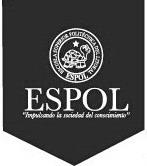 ESCUELA SUPERIOR POLITÉCNICA DEL LITORALÁREA DE TURISMO Y ARQUEOLOGÍA EXAMEN DE INGRESO DE GEOGRAFÍA UNIVERSALGUAYAQUIL, ENERO 5 DE 2019VERSIÓN 0N° cédula estudiante:___________________	                        Paralelo:  __________I  N  S  T  R  U  C  C  I  O  N  E  SAbra el cuadernillo una vez que el profesor de la orden de iniciar.Escriba sus datos de acuerdo a lo solicitado en la hoja de respuestas, incluya su número de cédula y la VERSIÓN 0 del examen.Verifique que la lección conste de 40 preguntas de opción múltiple.El valor de cada pregunta es el siguiente:De la 1 a 15:             0.15 puntosDe la 16 a la 26:       0.23 puntosDe la 27 a la 36:       0.345 puntosDe la 37 a la 40:       0.445 puntosCada pregunta tiene una sola respuesta correcta.Desarrolle todas las preguntas de la lección en un tiempo máximo de 2 horasEn el cuadernillo de preguntas, escriba el DESARROLLO de cada tema en el espacio correspondiente.Utilice lápiz # 2 para señalar el literal seleccionado en la hoja de respuestas, rellenando el correspondiente casillero tal como se indica en el modelo.No consulte con sus compañeros, el examen es estrictamente personal.En caso de tener alguna consulta, levante la mano hasta que el profesor pueda atenderlo.Patricia desea visitar los restos arqueológicos ubicados en la serranía ecuatoriana; por lo tanto deberá elegir la opciónReal alto, Sumpa, Valdivia, Ingapirca, NatabuelaChobsi, Agua Blanca, Culebrillas, Cueva de los TayosLa Tolita, Valdivia, Ingapirca, El Inga, RumipambaRumicucho, Chobsi, Culebrillas, Ingapirca, CojitamboEl primer patrimonio natural de la humanidad declarado por la UNESCO es:Islas Henderson				            c.  Islas Galápagos    Parque nacional Gran Cañón		            d. Parque Nacional YellowstoneEl presidente de __________ es____________Brasil – Color de Melo                          c. México -  Andrés Manuel LópezChile – Dilma Ruself                             d. Perú – Ollanta HumaláLa biosferaEs la capa formada por el agua que se encuentra en la superficie de la tierraEs la capa gaseosa más próxima a la tropósferaEstá localizada entre los 10.000 m.s.n.m. y  los 5.000 m. de profundidad de las aguas oceánicasEstá compuesta por materiales que se distribuyen en tres capas concéntricas (corteza, manto y núcleo)La máxima depresión del Océano Pacífico es :Fosa de Kermadec          c. Fosa de las Marianas              Fosa de Filipinas.            d. Fosa de TongaLos factores que modifican el clima, son:Temperatura, presión atmosférica, viento, nubosidadLatitud, altitud, distancia respecto al marTemperatura, presión atmosférica, distancia respecto al marPrecipitaciones, nubosidad, aurora boreal El clima esLa capa de gases que envuelve la tierraEl resultado de la acción de elementos como temperatura, presión atmosférica y humedad en un momento y lugar concretos.El conjunto de las condiciones atmosféricas que se repiten de manera cíclica y habitual en una determinada zona de la tierra.El peso que ejerce el aire sobre un punto debido al peso de los gases que la componenSeleccione la alternativa que contenga únicamente atractivos turísticos ubicados en ArgentinaValle de la luna, Aconcagua, Península Valdés, Valparaiso, Casa ConsistorialBariloche, Río de la plata, Caminito, Cataratas de Iguazú, MendozaBosque de Arrayanes, Barrio la Boca, Casa de Almagro, Cueva de las manos, la casa del futbol Líneas de Nazca, Lago Titicaca, Machu Picchu, Arequipa, CuscoEl sector conocido como “La manga del Cura”, era un territorio disputado entre las provincias de Guayas, Los Ríos, Manabí y Santo Domingo. Este asunto se resolvió con una consulta a sus pobladores; siendo actualmente este territorio parte de la provincia de:Guayas         b. Los Ríos                  c. Manabí                    d. Santo DomingoEn la época aborigen del continente americano, las grandes zonas nucleares o áreas de influencia geográfica, eran:Mesoamérica y Área Andina			c. Mesoamérica y Occidente de NorteaméricaZona del Chocó y Atlántico Sur			d. Área Andina y Oriente de NorteaméricaLos países de América del Sur que en la actualidad mantienen impasses diplomáticos por territorio, sin llegar a usar las armas; son: Perú, Chile, Bolivia                         c.  Perú, Chile y ArgentinaArgentina, Paraguay, Chile.            d. Ecuador, Perú y ChileEl mar Mediterraneo se conecta al Océano Atlántico mediante,El canal de la Mancha			c. El Canal de SuezEl Estrecho de Gibraltar			d. El Estrecho de BeringNoruega se encuentra ubicado en:Un golfo                 b. Una bahía                  c. Una isla           d. Una penínsulaEn América del norte, los ríos de la vertiente _____________ son más cortos porque _________:Atlántica – sus aguas son congeladasÁrtica - sus ríos son muy correntososPacífica – parten de las montañas RocallosasCaribe – el golfo de México es poco profundoLos límites del continente asiático son:Norte, Océano Glacial Ártico; sur, Océano Atlántico; este, Océano Pacífico y oeste, Montes Urales y mares Mediterráneo, Negro y CaspioNorte, Océano Glacial Ártico; sur, Océano Índico; este, Océano Pacífico y oeste, Montes Urales y mares Mediterráneo, Negro y CaspioNorte, Océano Glacial Antártico; sur, Océano Índico; este, Océano Pacífico y oeste, Montes Urales y río Ural mares Mediterráneo, Negro y CaspioNorte, Océano Glacial Ártico; sur, Océano Índico y Oceanía; este, Océano Pacífico y mar de Filipinas; y oeste, Montes Urales y mares Mediterráneo, Negro y CaspioEl INEC realizó un estudio de mide el porcentaje de personas con teléfono celular, el cual fue presentado en el año 2006; siendo los resultados, los siguientes:Tabla 1.- Porcentaje de personas con teléfono celularFUENTE: http://www.ecuadorencifras.gob.ec/documentos/web-inec/ECV/Publicaciones/ECV_Folleto_de_ind_sociales.pdfCon base en la información anterior, conteste las preguntas 16 y 17 ¿En qué provincias (región) del país existe menor porcentaje de personas con teléfono celular?Pichincha, Tungurahua, Cotopaxi			c. Bolívar, Amazonía CarchiChimborazo, Carchi, Esmeraldas 		             d. Chimborazo, Pichincha, Amazonía Tomando en cuenta, los porcentajes por región natural, ¿En qué región del país existe mayor porcentaje de personas que usan el celular?Litoral.          	b. Interandina                        c. Amazonía		d. InsularPor el tratado __________________, firmado en 1916; Ecuador pone fin a sus problemas territoriales con Colombia, perdiendo vastas zonas del amazonas y del noreste del país.Tobar – Río Branco						c. Río de JaneiroMuñoz  Vernaza – Suárez. 					d. Pedemonte – MosqueraEl mapa de la ciudad de Córdova tiene una escala de 1: 5.000. Encuentre la distancia real entre los puntos a y b; si dentro del mapa, su distancia es de 8 cmSeleccione la opción que contenga de modo correcto la relación entre los ríos y los países de América Central entre los cuales sirven de frontera limítrofe La opción que contiene únicamente ciudades  que son capitales de países centroamericanos, es:México D.F., La Habana, San José, Panamá                   c. Tegucigalpa, Oslo, San SalvadorBelmopán, Tegucigalpa, Managua, San José                  d. Guatemala, México D.F., PanamáLas etnias ubicadas en la provincia de Esmeraldas, son :Chachis, Épera, Awa                                               c. Taromenane, Iwia, AtacamesAwas, Afros, Atacames                                           d. Tagaeris, montubios, AfrosLas playas que pertenecen a la Provincia de Esmeraldas, son:Atacames, Ballenita, Puerto López, OlónMurciélago, San Mateo, Crucita, Puerto CayoMar Bravo, Salinas, Libertad, ManglaraltoMompiche, Tonsupa, Same, Atacames, MuisnePor el movimiento de traslación de la tierra:Se forman los días, se modifica el clima.Aparecen las estaciones, los solsticios, los equinocciosSe forman los años, aparecen las estaciones, se mueven las placas tectónicasSe puede medir los husos horariosSiria es un país del norte de África que vive tensión por enfrentamientos entre grupos terroristas, rebeldes y gobierno. Debido al clima de inseguridad, los sirios viajan de forma ilegal hacia Europa en busca de nuevas oportunidades de vida; sin embargo, se enfrentan a una dura realidad en los países de acogida. Ante esto, la ONU busca proteger a los refugiados a través de su organismo denominado ____; y el bienestar de los niños y las familias a través de su organismo llamado __________OMS – ACNUR	     		c.  OMT - UNICEFACNUR – UNICEF			d. OMT – ACNURLa tasa de morbilidad es una medida que se refiere a:  Número de individuos con enfermedades mortales en un espacio y tiempo determinadosNúmero de individuos desaparecidos en un espacio y tiempo determinadosNúmero de individuos enfermos en un espacio y tiempo determinadosNúmero de individuos muertos en un espacio y tiempo determinadosEl parque Nacional Cajas se encuentra en _________; y el Parque Nacional Sangay está ubicado en______________________Azuay   -   Cotopaxi, Tungurahua, Pastaza y Napo   Guayas y Manabí   - Zamora Chinchipe, Napo y TungurahuaAzuay  -  Sucumbios, Napo y OrellanaAzuay  - Morona Santiago, Chimborazo y TungurahuaLos países que se encuentran en la Latitud norte, longitud occidental, son Panamá, Finlandia, China, Senegal, PortugalEgipto, India, Mongolia, Etiopia, Omán, SudánFinlandia, Japón, Santo Tomé, España, DinamarcaEstados Unidos, Túnez, Francia, Costa Rica, MarruecosEl grupo de países cuyas costas se encuentran frente al Océano índico, son:Reino Unido, Irlanda, España, Noruega, FinlandiaChina, Ecuador, Japón, Canadá, Panamá, FilipinasBangladesh, Omán, Somalia, Madagascar, PakistanIndia, Marruecos, Haití, Chile, Colombia, ArgentinaUtilizando el siguiente mapa del Ecuador, conteste las preguntas desde la 30 hasta la 34Seleccione la opción que tenga en orden los hechos acontecidos durante la edad media que cambiaron la Geopolítica del mundo Caída del imperio Romano Occidental, Aparecimiento del Imperio Carolingio, Cruzadas, Inicio del HumanismoPacto de los gentiles, Invasiones Bárbaras, Caída del Imperio Otomano, Cruzadas, Colonización de ÁfricaCaída del Imperio Romano Oriental, Cruzadas, Llegada de Colón a América, Colonización de AméricaColonización del Congo Belga, división del Imperio Carolingio, Invasión a la India por parte de InglaterraMarca la opción que tenga la relación correcta entre la región del mundo y los accidentes geográficosA-IV.     B -II.      C-I.       D-III                        c.   A-II.        B-III.     C-IV.     D-IAIII.       B- I.      C-IV.     D- II                        d.   A- I.        B- IV.    C- III.    D-IIPatricio es un comerciante que sale desde Bogotá hacia Londres por cuestiones de trabajo. Su itinerario de viaje es el siguienteSale de Bogotá el día martes a las 18h00. Tomó un vuelo económico, por lo tanto, tiene varias escalas.Luego de 4 h. de vuelo, hace su escala en Nueva York. En EE.UU tiene un tiempo de espera de 3 H. Parte de Nueva York en un vuelo hacia París. Dicho vuelo dura 7 horas . En Francia tiene un tiempo de espera de 4 horas.        Finalmente parte a Londres en un vuelo que dura 1 horas. Patricio llegó a Inglaterra el día_________ aproximadamente a las ____________13h00 del día miércoles                                  c. 22h00 del día miércoles18h00 del día miércoles                                    d. 10h00 del día miércolesLa diferencia horaria entre Guayaquil y Londres es:Guayaquil está a 5 horas por delante de LondresLondres está a 6   horas de retraso frente a GuayaquilLondres está a 6 horas por delante de GuayaquilGuayaquil está a 5  horas de retraso frente a LondresEcuador atravesó una profunda crisis económica en el año de 1999; sin embargo, Josefina se vio beneficiada por dicha crisis, por cuanto, tenía información privilegiada que manejó a su favor. Josefina, mediante su negocio ganaba en sucres y cambiaba dicho dinero a dólares; los cuales, eran depositados en una cuenta del banco del Pichincha.  En diciembre de 1997 realizó una venta por la que obtuvo, 60’000.000 de sucres; al cambiarla a dólares, con un cambio de 4.425 sucres por dólar; depositó _________________. Con el congelamiento bancario, ella no perdió dinero.Por su parte, Matías no tenía dicha información y  en el mismo mes (diciembre, 1997), depositó una cantidad similar en sucres. Con el congelamiento bancario (marzo, 1998), Matías recibe luego del congelamiento la cantidad de ____________, con una cotización de 25.000 sucres por dólar; por lo tanto, Matías perdió ________, lo cual lo llevó a la quiebra total de su empresa.13.000,00 dólares. / 2400 dólares / 10600 dólares13.559,32 dólares. / 2400 dólares /11159,32 dólares13.333,33 dólares. / 2500 dólares / 130833,33 dólares13.540,33 dólares. / 2400 dólares /  11140,33 dólaresC O M P R O M I S O    D E    H O N O RYo, ___________________________________________________ al firmar este compromiso, reconozco que la presente lección está diseñada para ser resuelto de manera individual, que puedo usar un lápiz o esferográfico; que solo puedo comunicarme con la persona responsable de la recepción del examen; y, cualquier instrumento de comunicación que hubiere traído, debo apagarlo y depositarlo en la parte frontal del aula, junto con algún otro material que se encuentre acompañándolo. No debo además, consultar libros, notas, ni apuntes adicionales a las que se entreguen en esta evaluación. Los temas debo desarrollarlos de manera ordenada. Firmo el presente compromiso, como constancia de haber leído y aceptar la declaración anterior.                                               _____________________________"Como aspirante a  la ESPOL  me comprometo a combatir la mediocridad y actuar con honestidad, por eso no copio ni dejo copiar".PROVINCIAPORCENTAJEESMERALDAS27,7%MANABÍ30,5%GUAYAS41,7%LOS RÍOS33,5%EL ORO40,6%CARCHI25,9%IMBABURA35,4%PICHINCHA49,2%COTOPAXI30,2%TUNGURAHUA32,8%BOLÍVAR19,7%CHIMBORAZO26,2%CAÑAR31,7%AZUAY39,8%LOJA33,4%AMAZONÍA (TODO)22,8%GALÁPAGOS28,45%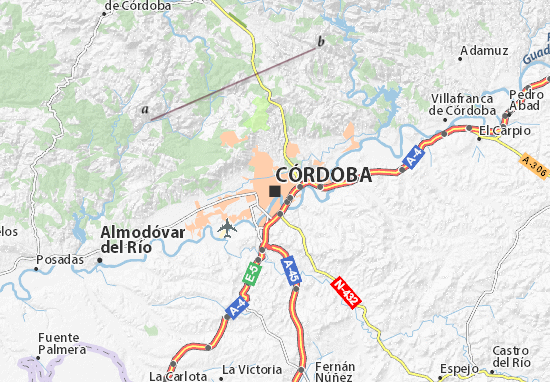 4.000 metros400 metros0,5 kilómetros40.000 metrosRíoFrontera entreOPCIONES:1. Usumacinta6. Costa Rica y Panamáa. (1-10)  (2- 8)  (3-7)  (4-9)  (5-6)b. (1-7)  (2-8)  (3-10)  (4- 9)  (5-6)c. 1-10)  (2-7)  (3-9)  (4-8)  (5-6)d. (1-10)  (2-9)  (3-8)  (4-7)  (5-6)2. Motagua7. Honduras y Nicaraguaa. (1-10)  (2- 8)  (3-7)  (4-9)  (5-6)b. (1-7)  (2-8)  (3-10)  (4- 9)  (5-6)c. 1-10)  (2-7)  (3-9)  (4-8)  (5-6)d. (1-10)  (2-9)  (3-8)  (4-7)  (5-6)3. Segovia o Coco8. Costa Rica y Nicaraguaa. (1-10)  (2- 8)  (3-7)  (4-9)  (5-6)b. (1-7)  (2-8)  (3-10)  (4- 9)  (5-6)c. 1-10)  (2-7)  (3-9)  (4-8)  (5-6)d. (1-10)  (2-9)  (3-8)  (4-7)  (5-6)4. San Juan9. Guatemala y Hondurasa. (1-10)  (2- 8)  (3-7)  (4-9)  (5-6)b. (1-7)  (2-8)  (3-10)  (4- 9)  (5-6)c. 1-10)  (2-7)  (3-9)  (4-8)  (5-6)d. (1-10)  (2-9)  (3-8)  (4-7)  (5-6)5. Sixaola10.Guatemala y Méxicoa. (1-10)  (2- 8)  (3-7)  (4-9)  (5-6)b. (1-7)  (2-8)  (3-10)  (4- 9)  (5-6)c. 1-10)  (2-7)  (3-9)  (4-8)  (5-6)d. (1-10)  (2-9)  (3-8)  (4-7)  (5-6)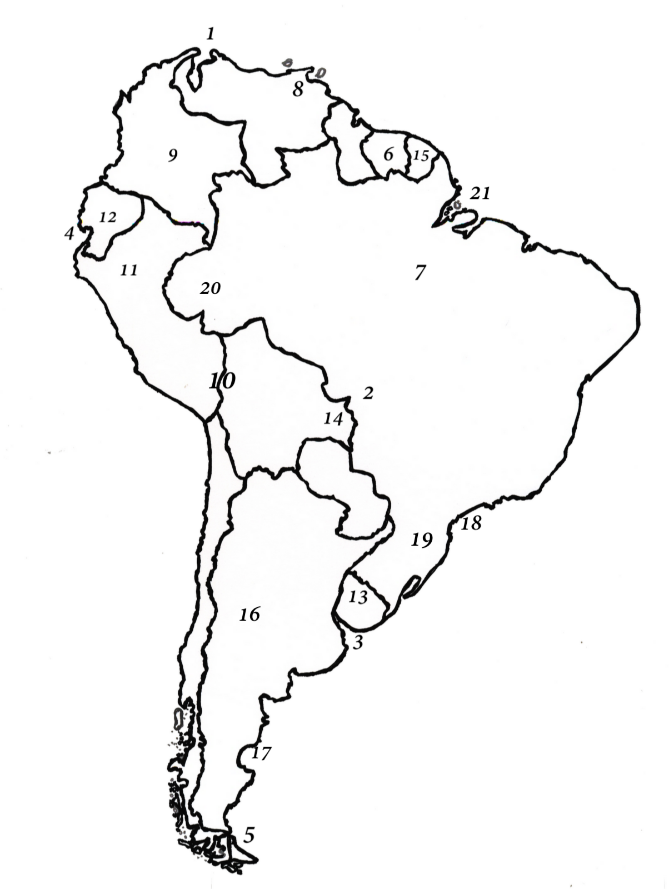 (a)(b)(c)(d)Río Orinoco151398Lago Titicaca14101611Parque Nacional Sangay916122Tierra de Fuego1751316Meseta Matto Grosso720192Tigris y ÉufratesI. Mar NegroLago VictoriaII. MesopotamiaRío IndoIII. Sureste de ÁfricaEstrecho de DardanelosIV.  Península de Indostán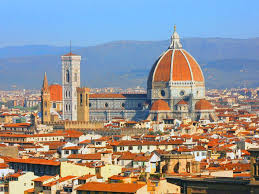 La catedral de la. Izquierda se llama_____ y se encuentra en la ciudad de _________, en _________Notre Dame – París – FranciaSanta María del Fiore – Florencia –  ItaliaSagrada Familia – Barcelona – EspañaSan Basilio –  Moscú – Rusia